HI Writer,This is for my Ethics and the Public sector course. A little Background on me when reflecting on some of these assignments in case it requires personal reflections. I am in my 40’s and live in the New York City area. I am Chief of Operations at Metro Fire here in NYC where I oversee the Fire and Life Safety Division. I am Married with a 9-year-old daughter. For this first assignment, we will focus on the following:
The student will also develop responses in essay format to the discussion questions following the presentation of the case scenario in six of the 12 subject areas (chapters) in the Casebook in Ethics and Leadership. In other words, each student will select one case out of each of six different chapters and respond to all the discussion questions at the end of the case. This written assignment will constitute the final learning activity for the course.
Basically Pick 6 out of the 12 case scenarios presented in the following Book:Managing the Public Sector: A Casebook in Ethics / Edition 1, by Brett Sharpe, Grant Aguirre, and Kenneth Kickham.

and write a two-page essay for each of those cases chosen. The Professor wants me to be able to understand the cases and relate to them as best as possible. APA format is required, and sources should be descriptive.If you have any questions, please message me.Thank You,Edwin--------------------------------------------------------------------------------The learning contract for this course for your guidance is as follows:
A. PURPOSE / DESCRIPTION
This study is designed to explore Ethics as an applied discipline in public sector practice. The study will provide students with strategic decision-making frameworks for analyzing ethical dilemmas, as well as expose students to a conflict resolution approach to ethics which provides them with methods used to manage value conflicts and help people bridge differences. To this end, this study allows students the opportunity to study major ethical frameworks and relevant applications in the evaluation of competing options and optimal decision-making as experienced in public sector work.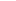 B. LEARNING OUTCOMES
1. Articulate the relationship between ethical theory and practice.
2. Analyze the key philosophical underpinning of professional ethics.
3. Assess ethical norms and values in relation to public service.
